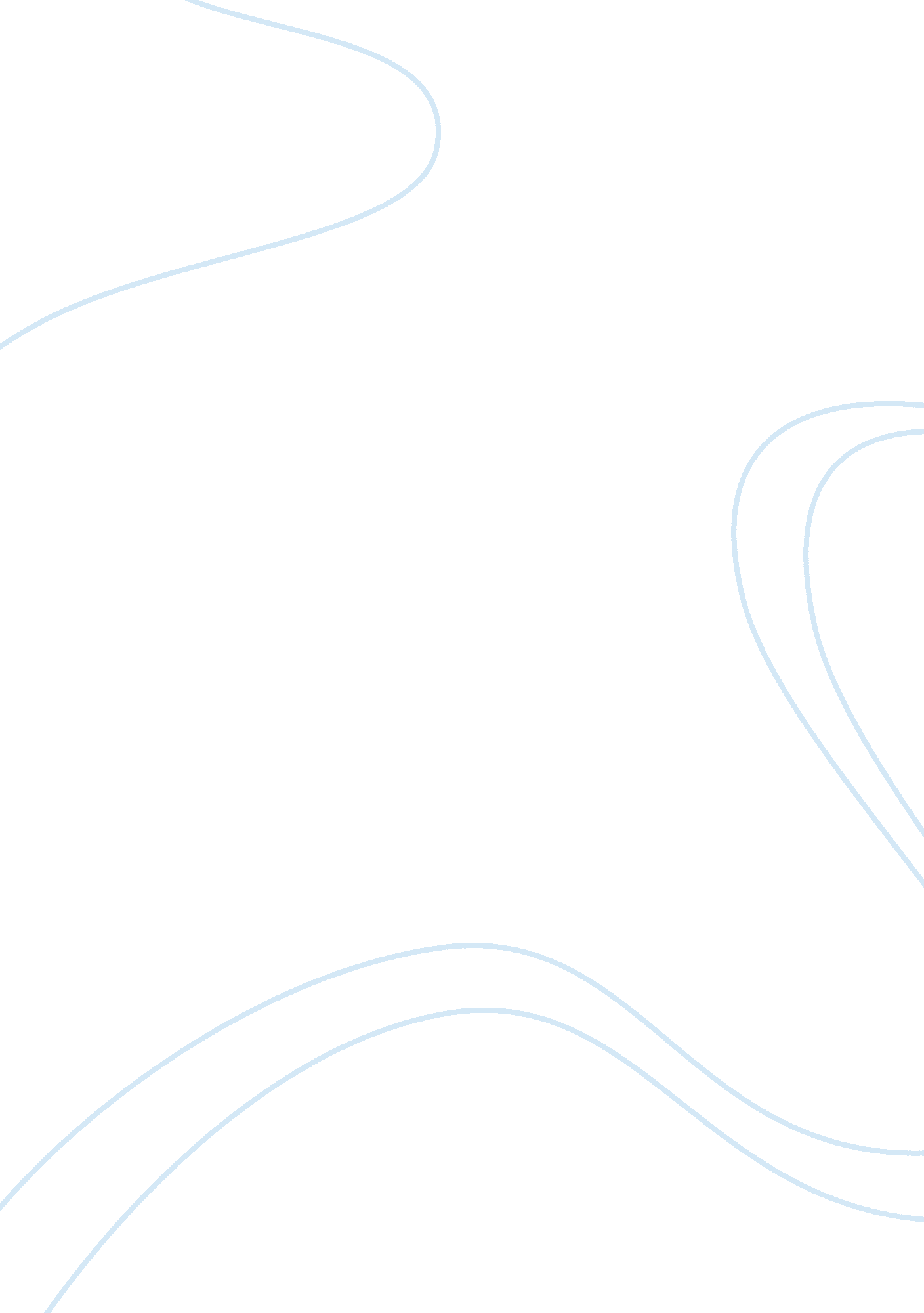 We live in deeds,Religion, God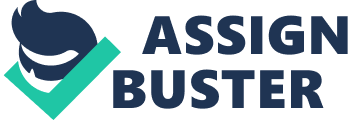 WE LIVE IN DEEDS, NOT IN YEARS “ Ek din Bik jayeaga mati ke mol, jag me reh jayeage pyare tere bol" This song I used to babble when I was baby, without paying heed to the lines as I loved its rhythm, but now I love to share the lines of this song. God has given a unique instrument called the “ life" to all living beings including animals. But he bestowed his special grace only on human being in the form of WORK. Here is a great difference between man and animals, and also a great difference between man and man. Some day you come across a man, full of high motives & aspirations, great in deeds & speech, love for the fellow man, killing sprit for work, heart full of love for the needy and sorrow people, every possible act to make a difference in their life. The next day you come across some other man, full of laziness, cursing life, complaining about the worldly miseries, and every possible thought to escape from work. Both of them leave certain impact on your mind, and sooner or later you will feel that the person with cheerful, workaholic, evangelical nature, and great in deeds and speech leave deep impression on your mind. The analytical mind of human being is a real gem, only humans have the power to analysis , and this analytical mind analyses everything, every time, everywhere , every one. “ This is good, this attitude is best; this person does better than me, this work is great paying and this is not etc". So when they come across some human with firm inside, and an ability to make a difference, they analysis them to such a great extend that they gradually imbibe that character, and improve themselves. That person becomes immortal in the thoughts of fellow people. The more firm an inside, the more people follow. The beautiful thing of analytical mind is that it doesn’t understand years or age. You may learn from a small kid, thought to forgive, and forget easily and that child always live inside you. Or you may even learn from old man from his experience and wisdom, and that person is always in your mind, alive till you live, and you pass that wisdom to others, and it flows. We always hear sages telling “ everything is mortal, one day you have to leave, you are not the creator of this world so why to worry about this world, and a lot more" but I firmly believe that even though everything is mortal, one thing is immortal and it is your work. Good or bad, people will remember you by your work even if you did some wrong deeds or some good deed you are recognized by your work. Well the definition of good or bad again depends upon the capacity of that analytical mind. Ravan is known as person spreading vice and evil thought by some group of people while some other group considers him as a symbol of bravery. Hitler is known as an evil doer by majority while some consider his deeds as right step. Well that doesn’t matter it’s again up to your analytical mind but the thing to understand is that people recognize you by your work. Create your own path, be a leader, make a difference, you will live for ages and ages. Lord Krishna was an ordinary man but his deeds made him “ lord" in a real sense and people follow him, and believe in what was told by him in Geeta. Ram too was an ordinary man; Jesus was also a human being, Mohammad was not blessed with some divine power, Bhagawan Buddha was not bhagawan from the day he was born. It’s their inside which attracted many people and started converting that attraction into faith and people consider them as gods. Today Gandhiji is known for his work and the difference that he created in this society and what I can predict from this is after few century people will consider his deeds as some magical force and special power which normal human being don’t have , and will consider Gandhiji as Lord. This is how lords are created; we have even started constructing temple with the statue of Gandhiji as a god named as “ Mahatma Mandir". Be lazy, be sluggish, grumble every time, curse god, be selfish, depend on fate, always be ready to escape and people will recognize you by your deeds, even use your name as an example to mock some other being with similar character. And you are being recognized, though notoriously but recognized by your deeds Wonderful side is that some are real human in true sense. We have Shankarachrya and Vivekananda not even lived forty years but still their thoughts are alive, Bhagat Singh was sentenced to death at the age of 24 years yet he is known as a living legend. Marlowe, Shelley, Byron and Keats all breathed their last under the age of thirty, but their contribution to the world of literature will ever be reminisced . Alexander the Great and Jesus died in their early thirties but created history and are immortal. People with hundred years are also not able to do this what they did it in less than half century. What is the use of the life and hundred years, and all the abilities that god gave you, if you can’t transform yourself into human being. Where is the difference between other creature and human? Creature come to this world, live their life span and die, their existence is very near to negligible. Well enough they are poor fellow who lack the magical power like memory, concentration, strength, determination, commitment, communication and hence can’t do anything. But we are humans. We are sent to this world with all possible powers and most of the humans don’t use it and live poor quality of life as the other creatures live. Why to live a monotonous mundane life when you can actually spread love and happiness around you. Why to be the part of the problem when you can actually be the solution. Why to seat and blame everybody when you can bring a change in that circumstance. Why to do all this? Because we are humans and “ humans live in deeds not in years. " 